Supplementary Materials Table S1. Prevalence of mood stabilizers in the whole BD population, incident BD population and the current study sampleFig. S1 Absolute standardized mean differences among mood-stabilizer exposure groups before and after propensity-score weightingFig. S2 Absolute standardized mean differences among mood-stabilizer exposure groups before and after propensity-score weighting in sensitivity analysis with cumulative exposure ≥ 90 days and medication possession ratio ≥ 90%Fig. S3 Absolute standardized mean differences among mood-stabilizer exposure groups before and after propensity-score weighting in sensitivity analysis with medication possession ratios of specified mood stabilizer ≥ 80% and other mood stabilizers < 20%Fig. S4. Absolute standardized mean differences among mood-stabilizer exposure groups before and after propensity-score weighting in sensitivity analysis with monotherapyTable S2. ICD9-CM and ICD10 codes for diagnoses of physical diseases and psychiatric disordersTable S3. Cumulative exposure duration of mood stabilizers in each mood-stabilizer exposure group.Table S4. Mortality risk of mood-stabilizer exposure groups associated with cumulative exposure duration of ≥ 90 days, ≥ 180 days, ≥ 365 days or ≥ 730 daysTable S5. Mortality risk of mood-stabilizer exposure groups associated with short exposure durationTable S6. Mortality risk of mood-stabilizer exposure groups in sensitivity analyses with cumulative exposure ≥ 90 days and medication possession ratio ≥ 90%Table S7. Mortality risk of mood-stabilizer exposure groups in sensitivity analyses with medication possession ratios of specified mood stabilizer ≥ 80% and other mood stabilizers < 20%Table S8. Mortality risk of mood-stabilizer exposure groups in sensitivity analyses with monotherapyNote: BD: Bipolar disorder.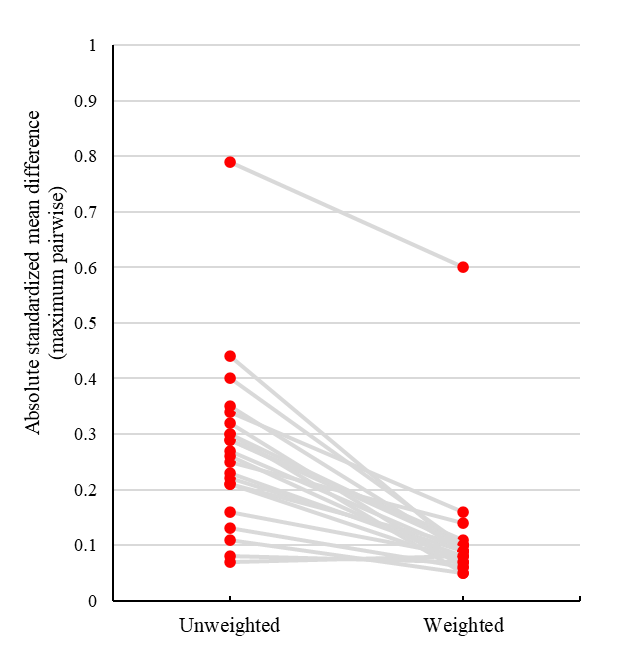 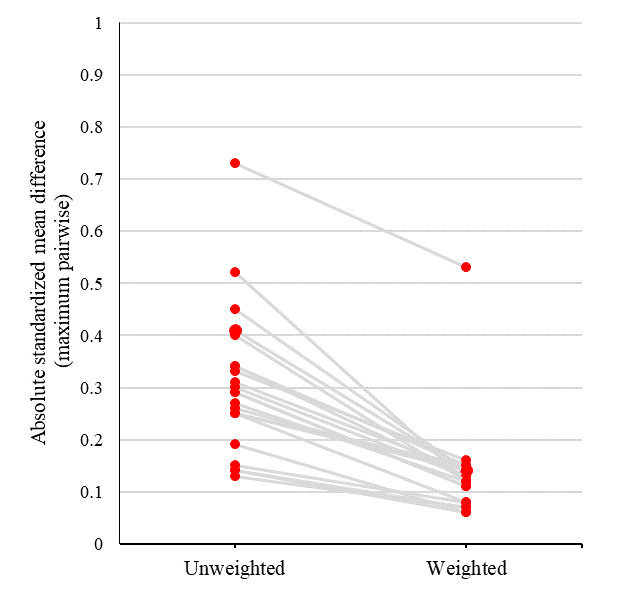 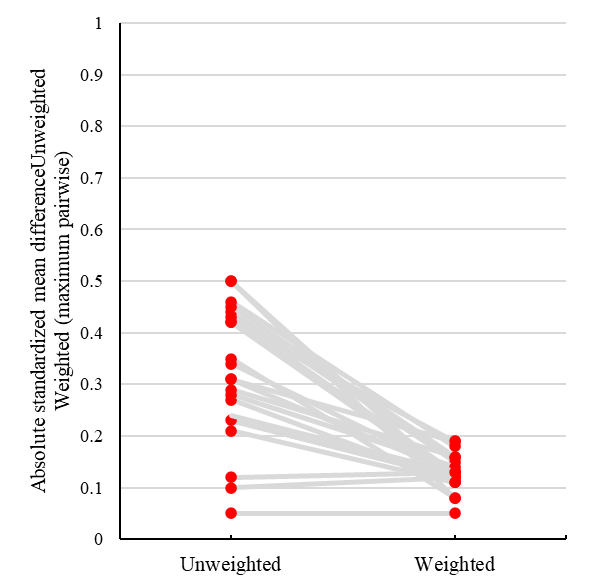 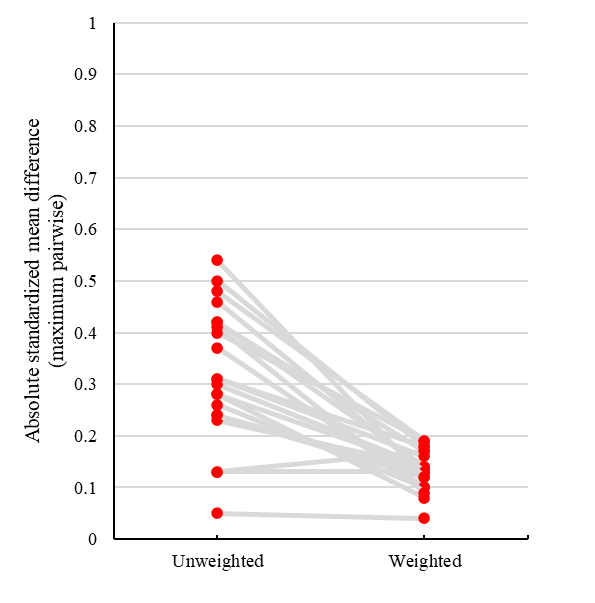 Table S2. ICD9-CM and ICD10 codes for diagnoses of physical diseases and psychiatric disordersTable S1. Prevalence of mood stabilizers prescribed in the whole BD cohort, incident BD cohort and the current study cohortTable S1. Prevalence of mood stabilizers prescribed in the whole BD cohort, incident BD cohort and the current study cohortTable S1. Prevalence of mood stabilizers prescribed in the whole BD cohort, incident BD cohort and the current study cohortTable S1. Prevalence of mood stabilizers prescribed in the whole BD cohort, incident BD cohort and the current study cohortWhole BD cohort (n=12795)Incident BD cohort (n=9094)Current study cohort (n=8137)Mood stabilizersPrevalence (%)Prevalence (%)Prevalence (%)Conventional mood stabilizersConventional mood stabilizersConventional mood stabilizers  Lithium4464 (34.9)2459 (27.0)2459 (30.2)  Valproate8510 (66.5)5844 (64.3)5844 (71.8)  Lamotrigine1797 (14.0)1300 (14.3)1220 (15.0)  Carbamazepine1031 (8.1)365 (4.0)344 (4.2)Second-generation antipsychoticsSecond-generation antipsychoticsSecond-generation antipsychotics  Quetiapine6603 (51.6)4854 (53.4)4854 (59.7)  Risperidone4831 (37.8)3384 (37.2)3384 (41.6)  Olanzapine4134 (32.3)2727 (30.0)2727 (33.5)  Aripiprazole2039 (15.9)1542 (17.0)1479 (18.2)  Paliperidone791 (6.2)463 (5.1)459 (5.6)  Clozapine392 (3.1)135 (1.5)135 (1.7)First-generation antipsychoticsFirst-generation antipsychoticsFirst-generation antipsychotics  Haloperidol4057 (31.7)2186 (24.0)1977 (24.3)  Sulpiride2045 (16.0)1141 (12.5)1058 (13.0)  Trifluoperazine2085 (16.3)1067 (11.7)990 (12.2)  Chlorpromazine2501 (19.5)896 (9.9)836 (10.3)  Perphenazine 716 (5.6)414 (4.6)403 (5.0)ItemsOperational definitionPhysical diseasesICD9-CM codes (unless otherwise specified)Cerebrovascular diseases430–438Hemiplegia or paraplegia344.1, 342–342.9Myocardial infarction410–410.9, 412Congestive heart failure428–428.9 Peripheral vascular diseases443.9, 441–441.9, 785.4, V34.4, Procedure code: 38.48Respiratory diseases490–496, 500–505, 506.4	Peptic ulcer diseases531–534.9, 531.4–531.7, 532.4–542.7, 533.4–533.7, 534.4–534.7Mild liver diseases571.2, 571.5, 571.6, 571.4–571.49Moderate or severe liver diseases572.2–572.8Renal diseases582–582.9, 583–583.7, 585, 586, 588–588.9Rheumatological disease710.0, 710.1, 710.4, 714.0–714.2, 714.81, 725Any malignancy140–172.9, 174–195.8, 200–208.9Metastatic solid tumor 196–199.1HIV or AIDS042–044Hypertension 401, 405Diabetes mellitus250  Dyslipidemia 272  Epilepsy345Psychiatric disorders ICD10 codes   Bipolar disorderF30, F31  Schizophrenia or schizoaffective disorderF20, F25  Alcohol use disorderF10  Substance use disorder F11–19 Table S3. Cumulative exposure duration of mood stabilizers in each mood-stabilizer exposure groupTable S3. Cumulative exposure duration of mood stabilizers in each mood-stabilizer exposure groupTable S3. Cumulative exposure duration of mood stabilizers in each mood-stabilizer exposure groupTable S3. Cumulative exposure duration of mood stabilizers in each mood-stabilizer exposure groupTable S3. Cumulative exposure duration of mood stabilizers in each mood-stabilizer exposure groupTable S3. Cumulative exposure duration of mood stabilizers in each mood-stabilizer exposure groupMood stabilizers, days (mean, SD)Lithium a(n = 1028)Valproate b (n = 3580)Olanzapine c (n = 797)Quetiapine d (n = 1975)Risperidone e(n = 757)Traditional mood stabilizerTraditional mood stabilizerTraditional mood stabilizer  Valproate402 (904)2160 (1633)389 (763)405 (800)480 (934)  Lithium2385 (1764)195 (663)231 (685)160 (553)119 (499)  Lamotrigine198 (695)120 (517)163 (536)240 (688)92 (468)  Carbamazepine111 (592)32 (297)24 (214)54 (383)50 (375)Second-generation antipsychoticsSecond-generation antipsychoticsSecond-generation antipsychotics  Quetiapine412 (870)439 (878)121 (325)1306 (1180)83 (332)  Risperidone181 (555)232 (623)67 (212)55 (227)1154 (1280)  Olanzapine351 (823)249 (645)1192 (1184)51 (208)24 (109)  Aripiprazole106 (372)119 (414)114 (358)71 (285)82 (363)  Paliperidone21 (140)30 (183)15 (96)15 (123)23 (157)  Clozapine44 (346)25 (242)9 (110)3 (70)12 (156)First-generation antipsychoticsFirst-generation antipsychoticsFirst-generation antipsychotics  Haloperidol182 (711)156 (609)35 (203)42 (289)46 (283)  Sulpiride108 (527)113 (520)48 (334)41 (273)25 (178)  Trifluoperazine103 (545)111 (566)36 (272)24 (204)33 (217)  Chlorpromazine160 (738)90 (539)13 (125)25 (221)43 (346)  Perphenazine 30 (245)29 (204)10 (104)13 (156)18 (157)Note: SD, standard deviation.a In lithium-exposure group, median cumulative duration was 3447 days for lithium, 5 days for valproate, and 0 day for all the other listed medications.b In valproate-exposure group, median cumulative duration was 2632 days for valproate, 7 days for quetiapine, and 0 day for all the other listed medications.c In olanzapine-exposure group, median cumulative duration was 1066 days for olanzapine, 29 days for valproate, and 0 day for all the other listed medications.d In quetiapine-exposure group, median cumulative duration was1106 days for quetiapine, 7 days for valproate, and 0 day for all the other listed medications.e In risperidone-exposure group, median cumulative duration was 881 days for risperidone, 7 days for valproate and 0 day for all the other listed medications.Note: SD, standard deviation.a In lithium-exposure group, median cumulative duration was 3447 days for lithium, 5 days for valproate, and 0 day for all the other listed medications.b In valproate-exposure group, median cumulative duration was 2632 days for valproate, 7 days for quetiapine, and 0 day for all the other listed medications.c In olanzapine-exposure group, median cumulative duration was 1066 days for olanzapine, 29 days for valproate, and 0 day for all the other listed medications.d In quetiapine-exposure group, median cumulative duration was1106 days for quetiapine, 7 days for valproate, and 0 day for all the other listed medications.e In risperidone-exposure group, median cumulative duration was 881 days for risperidone, 7 days for valproate and 0 day for all the other listed medications.Note: SD, standard deviation.a In lithium-exposure group, median cumulative duration was 3447 days for lithium, 5 days for valproate, and 0 day for all the other listed medications.b In valproate-exposure group, median cumulative duration was 2632 days for valproate, 7 days for quetiapine, and 0 day for all the other listed medications.c In olanzapine-exposure group, median cumulative duration was 1066 days for olanzapine, 29 days for valproate, and 0 day for all the other listed medications.d In quetiapine-exposure group, median cumulative duration was1106 days for quetiapine, 7 days for valproate, and 0 day for all the other listed medications.e In risperidone-exposure group, median cumulative duration was 881 days for risperidone, 7 days for valproate and 0 day for all the other listed medications.Note: SD, standard deviation.a In lithium-exposure group, median cumulative duration was 3447 days for lithium, 5 days for valproate, and 0 day for all the other listed medications.b In valproate-exposure group, median cumulative duration was 2632 days for valproate, 7 days for quetiapine, and 0 day for all the other listed medications.c In olanzapine-exposure group, median cumulative duration was 1066 days for olanzapine, 29 days for valproate, and 0 day for all the other listed medications.d In quetiapine-exposure group, median cumulative duration was1106 days for quetiapine, 7 days for valproate, and 0 day for all the other listed medications.e In risperidone-exposure group, median cumulative duration was 881 days for risperidone, 7 days for valproate and 0 day for all the other listed medications.Note: SD, standard deviation.a In lithium-exposure group, median cumulative duration was 3447 days for lithium, 5 days for valproate, and 0 day for all the other listed medications.b In valproate-exposure group, median cumulative duration was 2632 days for valproate, 7 days for quetiapine, and 0 day for all the other listed medications.c In olanzapine-exposure group, median cumulative duration was 1066 days for olanzapine, 29 days for valproate, and 0 day for all the other listed medications.d In quetiapine-exposure group, median cumulative duration was1106 days for quetiapine, 7 days for valproate, and 0 day for all the other listed medications.e In risperidone-exposure group, median cumulative duration was 881 days for risperidone, 7 days for valproate and 0 day for all the other listed medications.Note: SD, standard deviation.a In lithium-exposure group, median cumulative duration was 3447 days for lithium, 5 days for valproate, and 0 day for all the other listed medications.b In valproate-exposure group, median cumulative duration was 2632 days for valproate, 7 days for quetiapine, and 0 day for all the other listed medications.c In olanzapine-exposure group, median cumulative duration was 1066 days for olanzapine, 29 days for valproate, and 0 day for all the other listed medications.d In quetiapine-exposure group, median cumulative duration was1106 days for quetiapine, 7 days for valproate, and 0 day for all the other listed medications.e In risperidone-exposure group, median cumulative duration was 881 days for risperidone, 7 days for valproate and 0 day for all the other listed medications.Table S4. Mortality risk of mood-stabilizer exposure groups associated with cumulative exposure duration of ≥ 90 days, ≥ 180 days, ≥ 365 days or ≥ 730 daysTable S4. Mortality risk of mood-stabilizer exposure groups associated with cumulative exposure duration of ≥ 90 days, ≥ 180 days, ≥ 365 days or ≥ 730 daysTable S4. Mortality risk of mood-stabilizer exposure groups associated with cumulative exposure duration of ≥ 90 days, ≥ 180 days, ≥ 365 days or ≥ 730 daysTable S4. Mortality risk of mood-stabilizer exposure groups associated with cumulative exposure duration of ≥ 90 days, ≥ 180 days, ≥ 365 days or ≥ 730 daysTable S4. Mortality risk of mood-stabilizer exposure groups associated with cumulative exposure duration of ≥ 90 days, ≥ 180 days, ≥ 365 days or ≥ 730 daysTable S4. Mortality risk of mood-stabilizer exposure groups associated with cumulative exposure duration of ≥ 90 days, ≥ 180 days, ≥ 365 days or ≥ 730 daysMortality risk Exposure groupsExposure groupsExposure groupsExposure groupsExposure groupsMortality risk Lithium ValproateOlanzapineQuetiapineRisperidoneCumulative exposure duration ≥90 daysn = 933n = 3333n = 694n = 1732n = 577All-cause death  Number of events50227367050  Unadjusted HR (95% CI)Reference1.44 (1.06 – 1.95)1.86 (1.21 – 2.86)1.33 (0.93 – 1.92)2.51 (1.69 – 3.72)  Adjusted HR a (95% CI)Reference1.12 (0.79 – 1.58)2.02 (1.24 – 3.27)0.96 (0.64 – 1.45)1.91 (1.22 – 2.99)Natural death  Number of events18129203922  Unadjusted HR (95% CI)Reference2.31 (1.41 – 3.78)3.11 (1.64 – 5.89)2.21 (1.26 – 3.87)3.24 (1.74 – 6.06)  Adjusted HR a (95% CI)Reference1.54 (0.86 – 2.77)3.19 (1.52 – 6.71)1.41 (0.73 – 2.72)1.86 (0.89 – 3.85)Unnatural death  Number of events134281720  Unadjusted HR (95% CI)Reference1.01 (0.54 – 1.87)1.39 (0.57 – 3.36)1.09 (0.53 – 2.25)3.50 (1.74 – 7.06)  Adjusted HR a (95% CI)Reference0.91 (0.47 – 1.76)1.39 (0.54 – 3.57)0.92 (0.42 – 1.99)3.40 (1.61 – 7.20)Cumulative exposure duration ≥180 daysn = 919n = 3207n = 636n = 1631n = 512All-cause death  Number of events47213336441  Unadjusted HR (95% CI)Reference1.44 (1.05 – 1.97)1.91 (1.22 – 2.99)1.33 (0.91 – 1.94)2.37 (1.56 – 3.61)  Adjusted HR a (95% CI)Reference1.11 (0.78 – 1.58)2.02 (1.22 – 3.36)0.95 (0.62 – 1.46)1.79 (1.11 – 2.90)Natural death  Number of events17124183719  Unadjusted HR (95% CI)Reference2.34 (1.41 – 3.89)3.06 (1.57 – 5.95)2.22 (1.25 – 3.96)3.17 (1.65 – 6.12)  Adjusted HR a (95% CI)Reference1.52 (0.84 – 2.77)2.99 (1.38 – 6.51)1.40 (0.71 – 2.74)1.83 (0.85 – 3.93)Unnatural death  Number of events133671415  Unadjusted HR (95% CI)Reference0.87 (0.46 – 1.64)1.31 (0.52 – 3.29)0.94 (0.44 – 2.00)2.89 (1.37 – 6.09)  Adjusted HR a (95% CI)Reference0.78 (0.40 – 1.53)1.30 (0.48 – 3.49)0.80 (0.35 – 1.81)2.83 (1.26 – 6.35)Cumulative exposure duration ≥365 daysn = 863n = 2983n = 562n = 1456n = 442All-cause death  Number of events44202315437  Unadjusted HR (95% CI)Reference1.47 (1.06 – 2.04)2.06 (1.30 – 3.27)1.26 (0.84 – 1.88)2.43 (1.57 – 3.76)  Adjusted HR a (95% CI)Reference1.12 (0.78 – 1.63)2.11 (1.25 – 3.56)0.88 (0.56 – 1.38)1.81 (1.09 – 2.99)Natural death  Number of events17119173318  Unadjusted HR (95% CI)Reference2.27 (1.37 – 3.78)3.06 (1.56 – 6.01)2.06 (1.15 – 3.72)3.17 (1.63 – 6.15)  Adjusted HR a (95% CI)Reference1.47 (0.80 – 2.68)2.89 (1.31 – 6.36)1.27 (0.64 – 2.53)1.80 (0.83 – 3.92)Unnatural death  Number of events113371113  Unadjusted HR (95% CI)Reference0.95 (0.48 – 1.88)1.67 (0.64 – 4.33)0.92 (0.40 – 2.14)3.16 (1.41 – 7.08)  Adjusted HR a (95% CI)Reference0.88 (0.43 – 1.82)1.66 (0.60 – 4.62)0.83 (0.33 – 2.05)3.32 (1.39 – 7.94)Cumulative exposure duration ≥730 daysn = 769n = 2630n = 437n = 1169n = 358All-cause death  Number of events36171243727  Unadjusted HR (95% CI)Reference1.58 (1.10 – 2.26)2.25 (1.34 – 3.78)1.19 (0.75 – 1.88)2.46 (1.49 – 4.06)  Adjusted HR a (95% CI)Reference1.29 (0.87 – 1.93)2.40 (1.36 – 4.24)0.87 (0.52 – 1.45)1.98 (1.12 – 3.50)Natural death  Number of events1598132214  Unadjusted HR (95% CI)Reference2.20 (1.28 – 3.79)3.09 (1.47 – 6.51)1.76 (0.91 – 3.41)3.16 (1.52 – 6.56)  Adjusted HR a (95% CI)Reference1.51 (0.80 – 2.84)3.11 (1.36 – 7.13)1.11 (0.52 – 2.35)1.96 (0.85 – 4.51)Unnatural death  Number of events830599  Unadjusted HR (95% CI)Reference1.22 (0.56 – 2.66)1.89 (0.62 – 5.81)1.16 (0.44 – 3.01)3.38 (1.30 – 8.77)  Adjusted HR a (95% CI)Reference1.23 (0.54 – 2.80)2.06 (0.63 – 6.78)1.12 (0.40 – 3.08)3.72 (1.32 – 10.48)Note: CI, confidence intervals; HR, hazard ratio; SD, standard deviation.a The model was propensity score-weighted.Note: CI, confidence intervals; HR, hazard ratio; SD, standard deviation.a The model was propensity score-weighted.Note: CI, confidence intervals; HR, hazard ratio; SD, standard deviation.a The model was propensity score-weighted.Note: CI, confidence intervals; HR, hazard ratio; SD, standard deviation.a The model was propensity score-weighted.Note: CI, confidence intervals; HR, hazard ratio; SD, standard deviation.a The model was propensity score-weighted.Note: CI, confidence intervals; HR, hazard ratio; SD, standard deviation.a The model was propensity score-weighted.Table S5. Mortality risk of mood-stabilizer exposure groups with short exposure durationTable S5. Mortality risk of mood-stabilizer exposure groups with short exposure durationTable S5. Mortality risk of mood-stabilizer exposure groups with short exposure durationTable S5. Mortality risk of mood-stabilizer exposure groups with short exposure durationTable S5. Mortality risk of mood-stabilizer exposure groups with short exposure durationTable S5. Mortality risk of mood-stabilizer exposure groups with short exposure durationMortality riskExposure groupsExposure groupsExposure groupsExposure groupsExposure groupsMortality riskLithium ValproateOlanzapineQuetiapineRisperidoneCumulative exposure duration <90 daysn = 63n = 247n = 103n = 243n = 180All-cause death  Number of events5249107  Unadjusted HR (95% CI)Reference1.47 (0.56 – 3.86)1.97 (0.65 – 5.97)0.93 (0.31 – 2.75)0.73 (0.23 – 2.31)  Adjusted HR a (95% CI)Reference1.48 (0.54 – 4.07)2.67 (0.81 – 8.87)0.94 (0.29 – 3.08)0.85 (0.25 – 2.88)Natural death  Number of events210453  Unadjusted HR (95% CI)Reference1.72 (0.38 – 7.86)3.30 (0.59 – 18.37)1.77 (0.34 – 9.33)1.02 (0.17 – 6.20)  Adjusted HR a (95% CI)Reference1.74 (0.39 – 7.89)5.13 (0.90 – 29.20)1.93 (0.35 – 10.64)1.21 (0.19 – 7.86)Unnatural death  Number of events111203  Unadjusted HR (95% CI)Reference2.87 (0.37 – 22.26)1.43 (0.13 – 15.82)NA1.07 (0.11 – 10.28)  Adjusted HR a (95% CI)Reference2.09 (0.26 – 16.51)1.17 (0.10 – 14.16)NA0.92 (0.10 – 9.00)Cumulative exposure duration <180 daysn = 109n = 373n = 161n = 344n = 245All-cause death  Number of events838121616  Unadjusted HR (95% CI)Reference1.47 (0.69 – 3.16)1.59 (0.65 – 3.93)1.01 (0.43 – 2.38)1.15 (0.49 – 2.71)  Adjusted HR a (95% CI)Reference1.42 (0.64 – 3.16)2.23 (0.85 – 5.88)0.97 (0.39 – 2.42)1.24 (0.51 – 3.04)Natural death  Number of events315676  Unadjusted HR (95% CI)Reference1.71 (0.49 – 5.91)3.06 (0.75 – 12.39)1.75 (0.44 – 6.90)1.47 (0.36 – 5.91)  Adjusted HR a (95% CI)Reference1.82 (0.53 – 6.26)5.46 (1.34 – 22.19)1.87 (0.46 – 7.55)1.54 (0.37 – 6.41)Unnatural death  Number of events117338  Unadjusted HR (95% CI)Reference4.81 (0.64 – 36.15)2.37 (0.25 – 22.86)1.10 (0.11 – 10.58)3.57 (0.45 – 28.59)  Adjusted HR a (95% CI)Reference3.52 (0.47 – 26.66)2.03 (0.20 – 20.49)0.75 (0.08 – 7.45)3.15 (0.39 – 25.40)Cumulative exposure duration <365 daysn = 165n = 597n = 235n = 519n = 315All-cause death  Number of events1149142620  Unadjusted HR (95% CI)Reference1.28 (0.67 – 2.47)1.32 (0.59 – 2.92)1.13 (0.55 – 2.30)1.18 (0.56 – 2.47)  Adjusted HR a (95% CI)Reference1.24 (0.62 – 2.46)1.94 (0.82 – 4.58)1.14 (0.53 – 2.43)1.28 (0.59 – 2.79)Natural death  Number of events3207117  Unadjusted HR (95% CI)Reference1.28 (0.67 – 2.47)1.32 (0.59 – 2.92)1.13 (0.55 – 2.30)1.18 (0.56 – 2.47)  Adjusted HR a (95% CI)Reference2.32 (0.69 – 7.83)6.50 (1.63 – 25.97)2.84 (0.77 – 10.38)2.03 (0.51 – 8.14)Unnatural death  Number of events3203610  Unadjusted HR (95% CI)Reference1.84 (0.55 – 6.20)0.85 (0.17 – 4.21)0.78 (0.19 – 3.12)1.82 (0.50 – 6.63)  Adjusted HR a (95% CI)Reference1.45 (0.42 – 4.94)0.77 (0.15 – 3.98)0.57 (0.14 – 2.34)1.62 (0.44 – 5.97)Note: CI, confidence intervals; HR, hazard ratio; SD, standard deviation.a The model was propensity score-weighted.Note: CI, confidence intervals; HR, hazard ratio; SD, standard deviation.a The model was propensity score-weighted.Note: CI, confidence intervals; HR, hazard ratio; SD, standard deviation.a The model was propensity score-weighted.Note: CI, confidence intervals; HR, hazard ratio; SD, standard deviation.a The model was propensity score-weighted.Note: CI, confidence intervals; HR, hazard ratio; SD, standard deviation.a The model was propensity score-weighted.Note: CI, confidence intervals; HR, hazard ratio; SD, standard deviation.a The model was propensity score-weighted.Table S6. Mortality risk of mood-stabilizer exposure groups in sensitivity analyses with cumulative exposure ≥ 90 days and medication possession ratio ≥ 90%Table S6. Mortality risk of mood-stabilizer exposure groups in sensitivity analyses with cumulative exposure ≥ 90 days and medication possession ratio ≥ 90%Table S6. Mortality risk of mood-stabilizer exposure groups in sensitivity analyses with cumulative exposure ≥ 90 days and medication possession ratio ≥ 90%Table S6. Mortality risk of mood-stabilizer exposure groups in sensitivity analyses with cumulative exposure ≥ 90 days and medication possession ratio ≥ 90%Table S6. Mortality risk of mood-stabilizer exposure groups in sensitivity analyses with cumulative exposure ≥ 90 days and medication possession ratio ≥ 90%Table S6. Mortality risk of mood-stabilizer exposure groups in sensitivity analyses with cumulative exposure ≥ 90 days and medication possession ratio ≥ 90%Mortality riskExposure groupsExposure groupsExposure groupsExposure groupsExposure groupsMortality riskLithium (n = 524)Valproate(n = 1873)Olanzapine(n = 362)Quetiapine(n = 974)Risperidone(n = 298)All-cause death  Number of events24128182926  Unadjusted HR (95% CI)Reference1.66 (1.08 – 2.55)2.33 (1.28 – 4.26)1.31 (0.76 – 2.24)3.22 (1.86 – 5.60)  Adjusted HR a (95% CI)Reference1.28 (0.80 – 2.06)2.46 (1.26 – 4.80)0.85 (0.47 – 1.54)2.61 (1.40 – 4.85)Natural death  Number of events869101511  Unadjusted HR (95% CI)Reference2.86 (1.38 – 5.94)4.46 (1.75 – 11.40)2.51 (1.06 – 5.91)4.75 (1.90 – 11.88)  Adjusted HR a (95% CI)Reference1.69 (0.73 – 3.87)4.22 (1.51 – 11.80)1.16 (0.45 – 3.03)2.40 (0.86 – 6.71)Unnatural death  Number of events6234713  Unadjusted HR (95% CI)Reference1.02 (0.44 – 2.36)1.30 (0.38 – 4.46)0.79 (0.27 – 2.26)4.55 (1.81 – 11.45)  Adjusted HR a (95% CI)Reference0.92 (0.38 – 2.27)1.38 (0.36 – 5.39)0.77 (0.25 – 2.35)4.95 (1.84 – 13.32)Note: CI, confidence intervals; HR, hazard ratio; SD, standard deviation.a The model was propensity score-weighted with additional adjustment for concomitant/ sequential prescription of studied mood stabilizers other than the specified one. Note: CI, confidence intervals; HR, hazard ratio; SD, standard deviation.a The model was propensity score-weighted with additional adjustment for concomitant/ sequential prescription of studied mood stabilizers other than the specified one. Note: CI, confidence intervals; HR, hazard ratio; SD, standard deviation.a The model was propensity score-weighted with additional adjustment for concomitant/ sequential prescription of studied mood stabilizers other than the specified one. Note: CI, confidence intervals; HR, hazard ratio; SD, standard deviation.a The model was propensity score-weighted with additional adjustment for concomitant/ sequential prescription of studied mood stabilizers other than the specified one. Note: CI, confidence intervals; HR, hazard ratio; SD, standard deviation.a The model was propensity score-weighted with additional adjustment for concomitant/ sequential prescription of studied mood stabilizers other than the specified one. Note: CI, confidence intervals; HR, hazard ratio; SD, standard deviation.a The model was propensity score-weighted with additional adjustment for concomitant/ sequential prescription of studied mood stabilizers other than the specified one. Table S7. Mortality risk of mood-stabilizer exposure groups in sensitivity analyses with medication possession ratios of specified mood stabilizer ≥ 80% and other mood stabilizers < 20%Table S7. Mortality risk of mood-stabilizer exposure groups in sensitivity analyses with medication possession ratios of specified mood stabilizer ≥ 80% and other mood stabilizers < 20%Table S7. Mortality risk of mood-stabilizer exposure groups in sensitivity analyses with medication possession ratios of specified mood stabilizer ≥ 80% and other mood stabilizers < 20%Table S7. Mortality risk of mood-stabilizer exposure groups in sensitivity analyses with medication possession ratios of specified mood stabilizer ≥ 80% and other mood stabilizers < 20%Table S7. Mortality risk of mood-stabilizer exposure groups in sensitivity analyses with medication possession ratios of specified mood stabilizer ≥ 80% and other mood stabilizers < 20%Table S7. Mortality risk of mood-stabilizer exposure groups in sensitivity analyses with medication possession ratios of specified mood stabilizer ≥ 80% and other mood stabilizers < 20%Mortality riskExposure groupsExposure groupsExposure groupsExposure groupsExposure groupsMortality riskLithium (n = 193)Valproate(n = 892)Olanzapine(n = 134)Quetiapine(n = 625)Risperidone(n = 197)All-cause death  Number of events118692715  Unadjusted HR (95% CI)Reference1.93 (1.03 – 3.62)2.36 (0.97 – 5.71)1.59 (0.78 – 3.24)2.26 (1.03 – 4.93)  Adjusted HR a (95% CI)Reference1.82 (0.92 – 3.60)2.56 (1.01 – 6.51)1.48 (0.68 – 3.24)2.42 (1.00 – 5.84)Natural death  Number of events4477209  Unadjusted HR (95% CI)Reference3.01 (1.09 – 8.36)5.67 (1.65 – 19.45)3.73 (1.26 – 11.01)4.11 (1.26 – 13.40)  Adjusted HR a (95% CI)Reference2.54 (0.84 – 7.73)5.46 (1.48 – 20.10)2.82 (0.87 – 9.16)4.07 (1.10 – 15.07)Unnatural death  Number of events220124  Unadjusted HR (95% CI)Reference2.45 (0.57 – 10.50)1.23 (0.11 – 13.63)0.52 (0.07 – 3.70)2.84 (0.52 – 15.56)  Adjusted HR a (95% CI)Reference1.88 (0.43 – 8.30)1.05 (0.08 – 13.40)0.34 (0.04 – 2.80)2.81 (0.49 – 16.07)Note: CI, confidence intervals; HR, hazard ratio; SD, standard deviation.a The model was propensity score-weighted.Note: CI, confidence intervals; HR, hazard ratio; SD, standard deviation.a The model was propensity score-weighted.Note: CI, confidence intervals; HR, hazard ratio; SD, standard deviation.a The model was propensity score-weighted.Note: CI, confidence intervals; HR, hazard ratio; SD, standard deviation.a The model was propensity score-weighted.Note: CI, confidence intervals; HR, hazard ratio; SD, standard deviation.a The model was propensity score-weighted.Note: CI, confidence intervals; HR, hazard ratio; SD, standard deviation.a The model was propensity score-weighted.Table S8. Mortality risk of mood-stabilizer exposure groups in sensitivity analyses with monotherapyTable S8. Mortality risk of mood-stabilizer exposure groups in sensitivity analyses with monotherapyTable S8. Mortality risk of mood-stabilizer exposure groups in sensitivity analyses with monotherapyTable S8. Mortality risk of mood-stabilizer exposure groups in sensitivity analyses with monotherapyTable S8. Mortality risk of mood-stabilizer exposure groups in sensitivity analyses with monotherapyTable S8. Mortality risk of mood-stabilizer exposure groups in sensitivity analyses with monotherapyMortality riskExposure groupsExposure groupsExposure groupsExposure groupsExposure groupsMortality riskLithium (n = 163)Valproate(n = 776)Olanzapine(n = 104)Quetiapine(n = 523)Risperidone(n = 152)All-cause death  Number of events97172613  Unadjusted HR (95% CI)Reference1.96 (0.98 – 3.92)2.49 (0.93 – 6.72)1.96 (0.91 – 4.23)2.68 (1.14 – 6.29)  Adjusted HR a (95% CI)Reference1.99 (0.91 – 4.37)2.78 (0.95 – 8.17)1.86 (0.77 – 4.49)3.26 (1.21 – 8.77)Natural death  Number of events4386198  Unadjusted HR (95% CI)Reference2.47 (0.88 – 6.92)5.34 (1.50 – 19.00)3.67 (1.23 – 10.90)4.10 (1.23 – 13.71)  Adjusted HR a (95% CI)Reference2.50 (0.76 – 8.20)6.01 (1.47 – 24.64)3.23 (0.93 – 11.21)4.70 (1.17 – 18.82)Unnatural death  Number of events215123  Unadjusted HR (95% CI)Reference1.83 (0.42 – 8.01)1.42 (0.13 – 15.78)0.56 (0.08 – 4.06)2.44 (0.40 – 14.68)  Adjusted HR a (95% CI)Reference1.38 (0.31 – 6.21)1.01 (0.08 – 12.64)0.37 (0.04 – 3.21)2.93 (0.46 – 18.69)Note: CI, confidence intervals; HR, hazard ratio; SD, standard deviation.a The model was inversely weighted by propensity score. Note: CI, confidence intervals; HR, hazard ratio; SD, standard deviation.a The model was inversely weighted by propensity score. Note: CI, confidence intervals; HR, hazard ratio; SD, standard deviation.a The model was inversely weighted by propensity score. Note: CI, confidence intervals; HR, hazard ratio; SD, standard deviation.a The model was inversely weighted by propensity score. Note: CI, confidence intervals; HR, hazard ratio; SD, standard deviation.a The model was inversely weighted by propensity score. Note: CI, confidence intervals; HR, hazard ratio; SD, standard deviation.a The model was inversely weighted by propensity score. 